附件2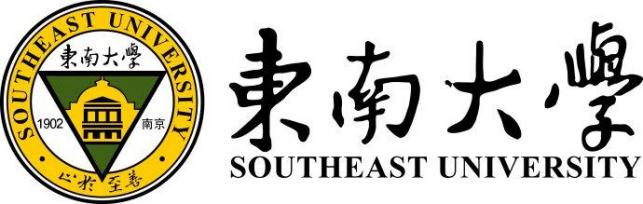 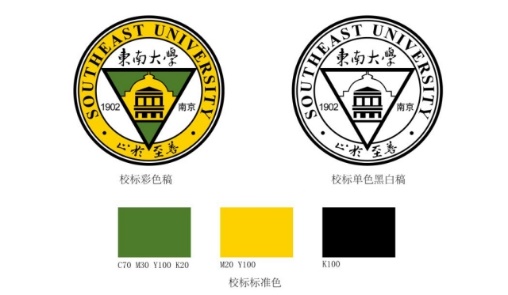 第二届“杰出教学奖”候选人申 请 表东南大学 制填  表  说  明本表建议用打印方式填写，填写内容应实事求是、内容翔实、文字精炼。封面推荐类别请在“教学成就奖”“教学卓越奖”或“教学新秀奖”中选一勾选。本表统一用A4纸双面打印，正文内容所用字型应不小于4号字，于左侧装订成册。候选人填写的内容，由所在单位负责审核。电子文档按要求上报。一、候选人基本情况二、候选人教学工作情况（请务必准确填写）1、近五年主讲本科生课程情况2、近五年主讲研究生课程情况3、指导学生情况 （主要是担任本科生导师，指导学生SRTP项目、学科竞赛、发表论文、申请专利、毕业论文（设计）等方面成效）4、教学成果奖获奖情况5、课程建设情况6、教材建设情况7、承担教学改革项目情况8、发表教学改革论文情况9、其他省部级及以上教学奖励情况三、候选人科研工作情况四、候选人教书育人事迹介绍（1000字以内）五、所在院系（教学单位）推荐意见六、学校评议意见候    选    人申  请  类  别□教学成就奖□教学卓越奖□教学新秀奖推荐院系（单位）（盖章）填  表  时  间     年     月     日姓名出生年月性别政治面貌民族学历学位进校年月从事教学工作年限从事教学工作年限从事教学工作年限专业技术职务行政职务行政职务行政职务固定电话移动电话移动电话移动电话电子信箱（E-mail）学校青年教师授课竞赛获奖情况（教学新秀奖申请人填写）学校青年教师授课竞赛获奖情况（教学新秀奖申请人填写）学校青年教师授课竞赛获奖情况（教学新秀奖申请人填写）学习经历（从本科开始填起）学习经历（从本科开始填起）学习经历（从本科开始填起）学习经历（从本科开始填起）学习经历（从本科开始填起）学习经历（从本科开始填起）学习经历（从本科开始填起）学习经历（从本科开始填起）起止时间起止时间学习/工作单位学习/工作单位学习/工作单位所学专业/所从事学科领域所学专业/所从事学科领域所学专业/所从事学科领域工作经历（含主要进修经历）工作经历（含主要进修经历）工作经历（含主要进修经历）工作经历（含主要进修经历）工作经历（含主要进修经历）工作经历（含主要进修经历）工作经历（含主要进修经历）工作经历（含主要进修经历）开课学期课程名称本人讲授学时课程总学时总人数开课学期课程名称本人讲授学时课程总学时总人数成果名称获奖等级授予部门获奖时间本人排名/总人数课程名称获奖名称/等级授予部门获奖时间本人排名 教材名称出版社出版时间所获奖励主编/参编（排序）项目名称项目来源项目级别起止时间本人排名是否完成鉴定部门论文题目发表期刊发表时间/期卷页码本人排名获奖名称获奖等级授予部门获奖时间本人排名科研简况汇总出版专著（译著等）      部。出版专著（译著等）      部。出版专著（译著等）      部。出版专著（译著等）      部。出版专著（译著等）      部。出版专著（译著等）      部。汇总获奖成果共        项；其中：国家级       项，省部级      项。获奖成果共        项；其中：国家级       项，省部级      项。获奖成果共        项；其中：国家级       项，省部级      项。获奖成果共        项；其中：国家级       项，省部级      项。获奖成果共        项；其中：国家级       项，省部级      项。获奖成果共        项；其中：国家级       项，省部级      项。汇总目前承担项目共      项；其中：国家级项目     项，省部级项目      项。目前承担项目共      项；其中：国家级项目     项，省部级项目      项。目前承担项目共      项；其中：国家级项目     项，省部级项目      项。目前承担项目共      项；其中：国家级项目     项，省部级项目      项。目前承担项目共      项；其中：国家级项目     项，省部级项目      项。目前承担项目共      项；其中：国家级项目     项，省部级项目      项。最有代表性的成果序号成果（项目、论文、专著）名称  发表刊物，出版单位，时间（获奖的注明奖项名称、等级和颁奖单位）  发表刊物，出版单位，时间（获奖的注明奖项名称、等级和颁奖单位）  发表刊物，出版单位，时间（获奖的注明奖项名称、等级和颁奖单位）署名次序最有代表性的成果最有代表性的成果最有代表性的成果最有代表性的成果最有代表性的成果目前承担的主要项目序号项目名称项目来源起讫时间科研经费本人承担工作目前承担的主要项目目前承担的主要项目目前承担的主要项目目前承担的主要项目目前承担的主要项目                                                    本人签名：年　　月　　日（院系或教学单位要对候选人公示时间、范围和结果情况进行说明）负责人签名：       （公  章）      年　　月　　日（院系或教学单位要对候选人在立德树人、教书育人上所取得的教学业绩和教学效果等方面进行评价）负责人签名：       （公  章）      年　　月　　日东南大学杰出教学奖评选委员会主任签名：           （公  章）年　　月　　日